Kraków, dnia ………………………….……………………………………………………………(Imię i nazwisko)…………………(Nr albumu)……………………………………………………………(Kierunek, tryb i forma studiów, semestr)…………………………………………………………………………………………….(Adres korespondencyjny)Do Prorektora ds. Kształcenia	 i StudentówUniwersytetu Ekonomicznego w Krakowie		Na podstawie § 16, ust. 1, ust. 2; pkt. 5 Regulaminu Studiów w Uniwersytecie Ekonomicznym w Krakowie, zwracam się z prośbą o wyrażenie zgody na indywidualny tryb odbywania zajęć (ITZ) z powodu szczególnej działalności na rzecz Uczelni w semestrze ..…… r. ak. 20......./........ Z poważaniem			……………………………………..……………………….Wymagane załączniki: dokumenty, które potwierdzają okoliczności, w związku z którymi student ubiega się o ITZStudiowanie według ITZ – SZCZEGÓLNA DZIAŁALNOŚĆ NA RZECZ UCZELNIDotyczy wniosku: ……………………………………………..  (imię i nazwisko studenta)z dnia: …………………………………..Informacje pracownika Biura Studiów:Data wpływu wniosku: ……………………..  TERMINOWO / PO TERMINIE / NIE DOTYCZYStudent zaliczył pierwszy semestr studiów TAK / NIEInne:……………………………………………………………………………………………………………………..……………………………………………………………………………………………………………………………………………………………………………………..……………………………………………………………………………………………………………………………………………………………………………………………………………………………………………………………………………………………………………………………………………………………………………………………………………………………………………………………………………………………………………………	………………………………………………………..(data)	(podpis i pieczątka pracownika Biura Studiów)DECYZJA PROREKTORA DS. KSZTAŁCENIA I STUDENTÓWZgodnie z § 16, ust. 1, ust. 2; pkt. 5 Regulaminu Studiów Wyższych w Uniwersytecie Ekonomicznym w KrakowieWYRAŻAM ZGODĘ na studiowanie według indywidualnego trybu odbywania zajęćNIE WYRAŻAM ZGODY na studiowanie według indywidualnego trybu odbywania zajęć – uzasadnienie: ……………………………………………………………………………………………………………………………………………………………......……………………………………………………………………………………………………………………………………………………………......……………………………………………………………………………………………………………………………………………………………......……………………………………	………………………………………………………..(data)	(podpis i pieczątka Prorektora ds. Kształcenia i Studentów)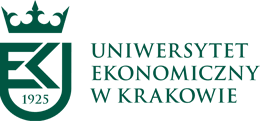 ……………………………………..……………Pieczątka Biura Studiów_______________________________	INDYWIDUALNY TRYB ODBYWANIA ZAJĘĆw semestrze letnim/zimowymW ROKU AKADEMICKIM 20……/20……Akceptuję proponowany terminarz zaliczeń……………………………………	………………………………………………………..(data)	(podpis i pieczątka Dyrektora Instytutu)LP.PRZEDMIOTProwadzący zajęciaTermin uzgodniony 
z prowadzącym zajęciaTermin uzgodniony 
z prowadzącym zajęciaPodpis prowadzącego zajęciaLP.PRZEDMIOTProwadzący zajęciaZaliczeniaEgzaminuPodpis prowadzącego zajęcia1.2.3.4.5.6.7.8.9.